NY21 Exhibitor Asset Instructions – Premium Exhibitor Booths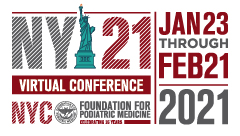 Information may be submitted via form or emailed to dani@nyspma.org no later than January 13, 2021Company Name:  Company Logo: mail to dani@nyspma.org (.ai, eps, .png, .jpg, .pdf)150 Word Text:  can be company description, marketing message, thank you, or special offer, etc.Contact InformationWebsite:Email:Phone:Link to Video to be Embedded : Links to up to 7 assets:   Files accepted: PDFs, websites, additional videos, social media, etc.  Alternatively, you can email adobe illustrator and acrobat files, .eps, .png, .jpg, word docs, and pdfs.   Videos can be .mp4s or dropbox link.  Title/NameURL:Title/NameURL:Title/NameURL:Title/NameURL:Title/NameURL:Title/NameURL:Title/NameURL:Will you be hosting an in-booth raffle?      Yes          No        Not SureBreakout Room/Live VideoThe NY21 Virtual Platform allows our exhibitors to host their own meetings and breakout rooms with attendees.  These must be pre-scheduled and availability posted on the exhibit booth.  We encourage our exhibitors to have live coverage during breaktimes.    
Example: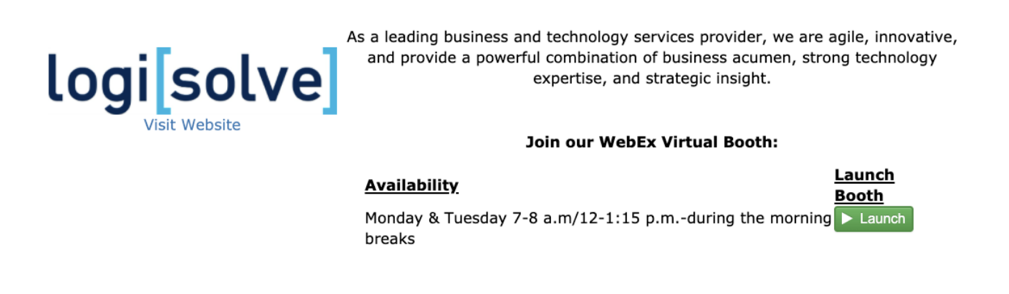 Are you hosting a WebEx/Meets/Zoom presentation during breaks?    Yes          No        Not SurePlatform (Zoom, Teams, Meet, Go2Meeting, etc.):Thursday, January 28 Times:Saturday, January 30 TimesSunday, January 31 Times:Exhibit Hall Hours:Thursday, January 28		7:00 pm – 8:30 pm	NY21 Kickoff in the Exhibit Hall (Dedicated Hours)Saturday, January 30		9:30 am – 5:30 pm	Dedicated Exhibit Hall Breaks10:00 am – 10:30 am		12:00 pm – 1:00 pm	3:00 pm – 3:30 pm	Sunday, January 31		9:30 am – 3:30 pmDedicated Exhibit Hall Breaks10:00 am – 10:30 am		12:00 pm – 1:00 pm		3:00 pm – 3:30 pm